Das Aktienregister							          	 www.das-aktienregister.ch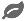 ______________________________________________________________________________________________________________________________________________________Firma der AGTraktandum und Anträge an die Generalversammlung hinsichtlich der Umwandlung von Inhaberaktien in NamenaktienTraktandum: Umwandlung von Inhaberaktien in NamenaktienAnträge des Verwaltungsrates:Die ____________________ Inhaberaktien sind in Namenaktien umzuwandeln.          Anzahl der AktienDie folgenden Artikel der Statuten der Gesellschaft sind wie folgt zu ändern respektive neu zu fassen:Artikel der StatutenBisherige FassungNeue FassungArt.____ Aktienkapital       ArtikelnummerArt.____        ArtikelnummerArt.____        ArtikelnummerArt.____        Artikelnummer